Daily Family PrayerMarch 24As we light our candle and ring our bellWe pray that God is with us.In the name of the Father, and of the Son, and of the Holy Spirit. Amen. 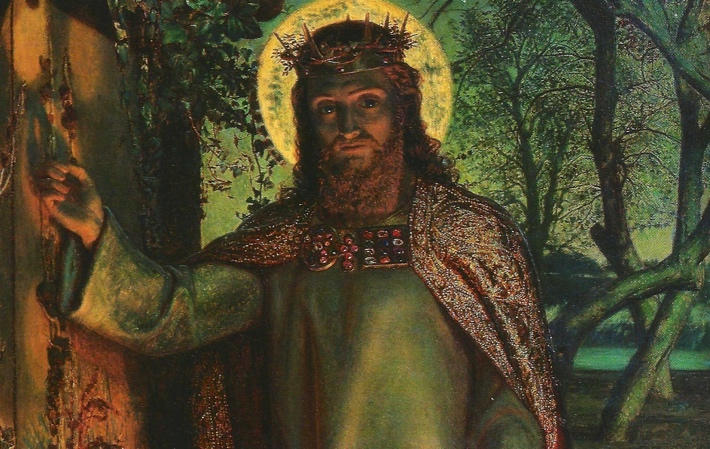 Gospel John 8:31-42Jesus said to those Jews who believed in him,“If you remain in my word, you will truly be my disciples,and you will know the truth, and the truth will set you free.”They answered him, “We are descendants of Abrahamand have never been enslaved to anyone. How can you say, ‘You will become free’?”Jesus answered them, “Amen, amen, I say to you,everyone who commits sin is a slave of sin.A slave does not remain in a household forever,but a son always remains. So if the Son frees you, then you will truly be free.I know that you are descendants of Abraham.But you are trying to kill me,because my word has no room among you. I tell you what I have seen in the Father’s presence;then do what you have heard from the Father.”They answered and said to him, “Our father is Abraham.” Jesus said to them, “If you were Abraham’s children,you would be doing the works of Abraham. But now you are trying to kill me,a man who has told you the truth that I heard from God;Abraham did not do this.You are doing the works of your father!”So they said to him, “We were not born of a sexual sin. We have one Father, God.” Jesus said to them, “If God were your Father, you would love me,for I came from God and am here;I did not come on my own, but he sent me.”The Gospel of the Lord.ALL – Praise to you Lord Jesus Christ.SilenceIn silence reflect on the following questions.Discussion Questions“if you remain in my Word”… What does that mean?What do you know about Abraham?Why did the Jews want Abraham as their father?Explain the following….“anyone who commits sin is a slave of sin”. How might our beliefs and behaviours change “If God were our father”?Common prayerWe pray that we might turn to God as our own father. Lord hear us.We pray for Myanmar and Burma. That peace may enter the hearts of their leaders. Lord hear us.We pray for those caught in the devasting floods in Australia. Lord hear us.We pray for Marists around the world. Fill them with the courage to live of Gospel. Lord hear us.Any other prayers?Song – Thy Word https://www.youtube.com/watch?v=a6LC8cu03IgThy Word is a lamp unto my feet and a light unto my pathThy Word is a lamp unto my feet and a light unto my path1. When I feel afraidThink I've lost my way Still you're there right beside meAnd nothing will I fear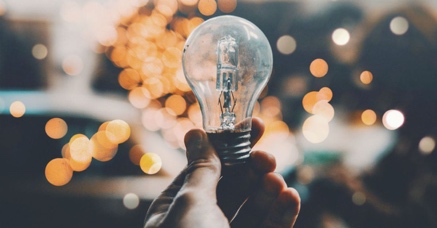 As long as you are nearPlease be near me to the end2. I will not forgetYour love for me and yetMy heart forever is wanderingJesus be my guideAnd hold me to your sideI will love you to the endNothing will I fear as long as you are nearPlease be near me to the endPrayer - Our FatherPrayer – Hail MaryPrayer – Glory BeAs blow the candle out and ring our bellWe pray that God is with us this day.In the name of the Father, and of the Son, and of the Holy Spirit.Amen